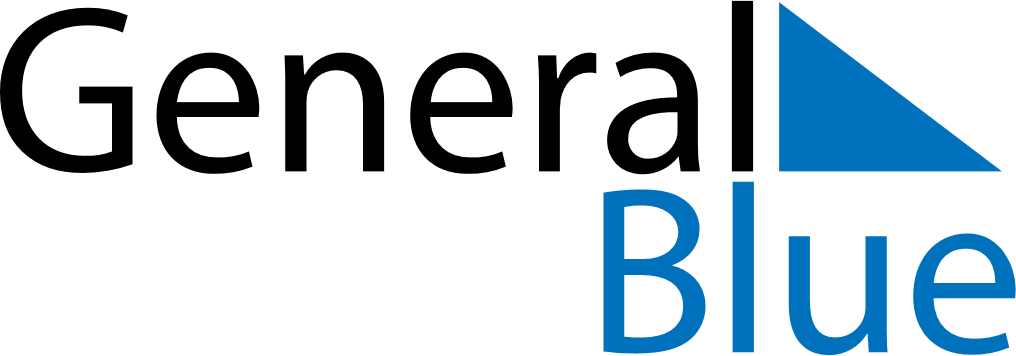 September 2029September 2029September 2029September 2029CanadaCanadaCanadaMondayTuesdayWednesdayThursdayFridaySaturdaySaturdaySunday11234567889Labour Day101112131415151617181920212222232425262728292930National Day for Truth and Reconciliation